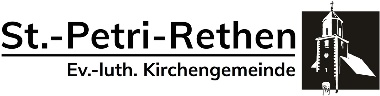 Newsletter vom 30. April 2021Gottesdienste auf der Kirchwiese zur Frage „Was uns zusammenhält“Die Petri-Kirchengemeinde in Rethen lädt ein zu einer besonderen Gottesdienstreihe. Bis einschließlich Pfingsten geht es um die Frage, was Menschen in den Zeiten der Pandemie zusammenhält.Die Kurzgottesdienste finden immer sonntags um 10.30 Uhr auf der Wiese vor der Petri-Kirche statt und dauern 30 Minuten. Bei Schlechtwetter werden die Gottesdienste in die Kirche verlegt.Zur Teilnahme ist eine vorherige Anmeldung nötig, entweder online über kirche-rethen.gottesdienst-besuchen.de, telefonisch unter 05102-21 55 oder per Email an KG.Rethen@evlka.de.